https://wordwall.net/ru/resource/55526350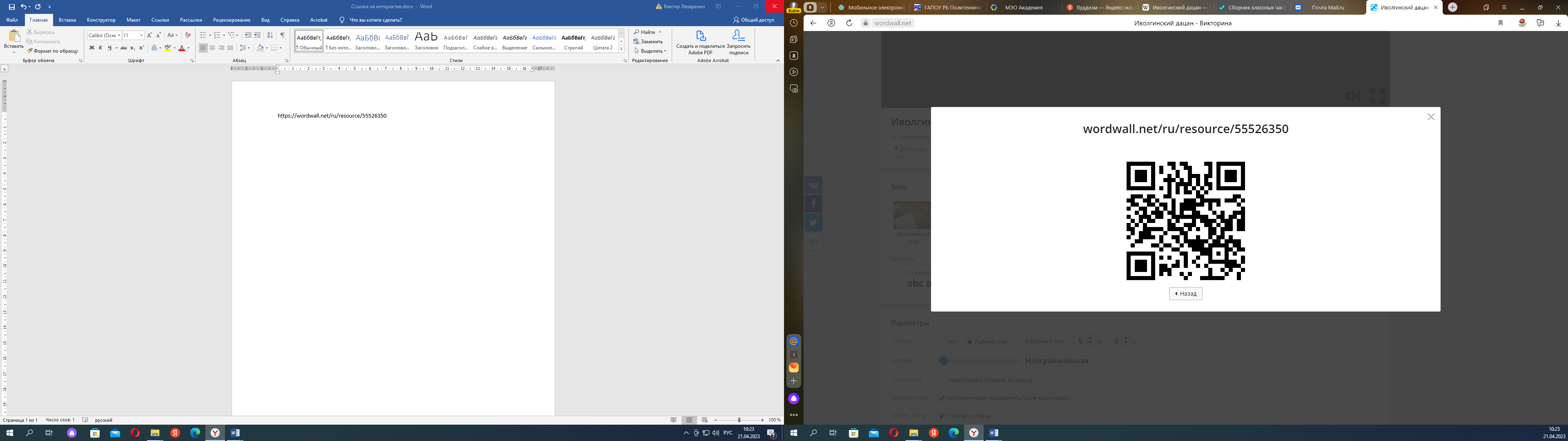 